iSO 9001 – 2019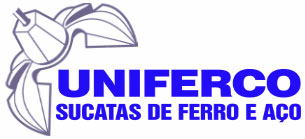 SGV- Uniferco Comercio e distribuição de sucatas de ferro e derivados..Piracicaba – SPDOC: 770              Data: 22/10/2019      Rev: TITULO: Escopo                                                              ESCOPOA Uniferco, é uma empresa Paulista na cidade de Piracicaba, que atua no comércio de sucatas de ferro e aço, junto as indústrias de base e desinvestimento industrial em Piracicaba e região.Os processos do SGQ são: Controle de Qualidade, Logistica.Cesar Alexandre Toledo de Barros                                                    Günter Olbrich BenradtAuditor Gestor                                    Auditor Lider         Frederico Chaim                            Diretor